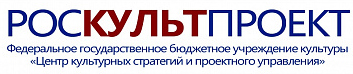 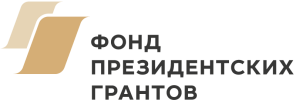 Первый всероссийский форум «ВОЛОНТЕРЫ КУЛЬТУРЫ-территория реализации идей.От волонтёров культуры к креативной экономике»Дата проведения:  25 ноября 2020 Общественная Палата РФ:  10.00 -17.00 Онлайн  формат:  17.00 - 20.00В рамках содействия реализации приоритетного национального проекта «Культура», программа «Волонтеры культуры» и Международного 2021 года креативной экономики  в целях устойчивого развития. Развитие страны, развитие городов, успех предпринимательских и общественных инициатив, – всё опирается на проявление творческого потенциала личности, команд, сообществ и общества в целом.  2021 год и в России, и в мире проходит под знаком креативной экономики или экономики созидания.Основным ресурсом современной креативной экономики  являются творческие люди, способные генерировать инновации. На дискуссионных площадках Форума представители творческих вузов, руководители учреждений культуры, волонтерских центров, эксперты, кураторы и руководители крупнейших культурных проектов, фестивалей, креативных пространств обменяются опытом и обсудят творческий ресурс и потенциал развития сообщества волонтеров культуры в России, его роль в формировании креативного класса,  устойчивого развития территорий и  креативной экономики.  В рамках форума пройдут телемосты с региональными Общественными палатами России, состоится межрегиональный диалог для обсуждения лучших проектов и методик работы с волонтерами культуры, презентации проектов и круглые столы от  практиков и экспертов национальной инициативы «Живые города», дискуссии представителей Burning Man в России, Краудсорсинговой платформы Better, организаторов проектов PechaKucha Night Moscow и международного арт-фестиваля Everart, воркшоп «Практики организации фестивалей уличного искусства». На тематических площадках профессионалы в различных сферах креативной экономики, представители администраций регионов, предприниматели обсудят российский и международный опыт, ключевые практики, модели и необходимую инфраструктуру для развития креативной экономики в 1000 городах страны. Организаторы Форума: Комиссия по вопросам развития культуры и сохранению духовного наследия и  Комиссия по территориальному развитию и местному Самоуправлению  Общественной Палаты РФ, Фонд поддержки искусства и культуры «Красный угол», национальная инициатива по комплексному развитию российских городов «Живые города». Программа Форума:25.11.2020 г.Открытие Форума  11.00 -12.00  /офлайн формат / Общественная Палата РФ Панельная дискуссия: «Волонтер культуры – кто это? Креативный потенциал, кадровый резерв, институт формирования лидеров изменений»Тематический трек №1  «Волонтер культуры – территория реализации идей»офлайн формат12.00-16.30Тематические сессии:Сессия 1: Волонтерство в сфере культуры как механизм профориентации и самореализации.  Социальный лифт,  творческий ресурс.Сессия   2:  Pro Bono  как драйвер развития и изменений в сфере культуры. Сессия 3: Межрегиональный диалог: механизмы формирования и развития  региональных сообществ.  Центры волонтеров культуры как инструмент для развития территорий и координации городских инициатив и активистов. Площадка Общественного Совета  при Министерстве культуры  РФОфлайн/онлайн  формат 16.30 – 17.00Завершающая  дискуссия:  «От волонтёров культуры к новой креативной экономике»Тематический трек № 2  « Развитие креативной  экономики»17.00 – 20.00  /онлайн формат​Экспертная дискуссия: «Новая Креативная экономика и развитие территорий»17.00 -18.30 /онлайн формат​Круглый стол:  «Креативная экономика: практики и инфраструктура развития»18.30 - 20.00  /онлайн форматМероприятие проходит в  офлайн и онлайн формате. Регистрация на мероприятие на сайте https://volonterkultury.ru/forum2020 или на почту red-angle@yandex.ru  После регистрации участники получат ссылки на трансляции и подробную программу Форума.Куратор Макарова Лилия Алексеевна +7 (905) 7875344                                        